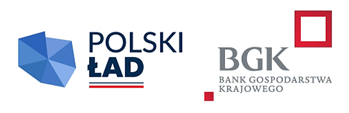 Załącznik nr 5 do SWZ…………………………………………………………………………     (Wykonawca)	NIP : ........................................ REGON: ....................................... KRS/CEiDG: ………………….……	tel.: ............................................ e-mail: ………………………………………………………………..     reprezentowany przez:……………………………………………………………….(imię, nazwisko, podstawa do reprezentacji)                                                           Zamawiający:Gmina Brańsk ul. Rynek 8 17-120 Brańsk Znak postępowania: SE.271.2.2023OŚWIADCZENIEo przynależności albo braku przynależności do tej samej grupy kapitałowej Niniejszym oświadczam, że:1.   nie należę/my do tej samej grupy kapitałowej z żadnym z Wykonawców, którzy złożyli oferty w postępowaniu o udzielenie zamówienia publicznego pn. „Przebudowa pompowni wody zlokalizowanych w miejscowościach Glinnik, Szmurły, Załuskie Kościelne”*lub2.   należę/my do tej samej grupy kapitałowej z następującymi Wykonawcami, którzy złożyli oferty w postępowaniu o udzielenie zamówienia publicznego pn. „Przebudowa pompowni wody zlokalizowanych w miejscowościach Glinnik, Szmurły, Załuskie Kościelne”* w rozumieniu ustawy dnia 16 lutego 2007 r. o ochronie konkurencji
i konsumentów (Dz.U.2021.275 ).Poniżej przedstawiamy listę Wykonawców, którzy złożyli oferty w tym postępowaniu należących do tej samej grupy kapitałowej: 1) …………………………………………………………………………………………..2) …………………………………………………………………………………………..W przypadku przynależności do tej samej grupy kapitałowej Wykonawca może przedstawić dowody, że powiązania z innym Wykonawcą nie prowadzą do zakłócenia konkurencji
w postępowaniu o udzielenie zamówienia. ………………………………,  dnia ……………       (miejscowość)                                                        kwalifikowany podpis elektroniczny,  podpis zaufany lub podpis osobisty. Osoby/ osób/ upoważnionej/ych* niepotrzebne skreślić